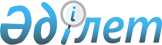 Жер салығының ставкалары туралы
					
			Күшін жойған
			
			
		
					Жамбыл облысы Тараз қалалық мәслихатының 2010 жылғы 23 желтоқсанда N 36-6 Шешімі. Тараз қалалық Әділет басқармасында 2011 жылғы 21 қаңтарында 6-1-120 нөмірімен тіркелді. Күші жойылды - Жамбыл облысы Тараз қалалық мәслихатының 2018 жылғы 14 наурыздағы № 29-9 шешімімен
      Ескерту. Күші жойылды - Жамбыл облысы Тараз қалалық мәслихатының 14.03.2018 № 29-9 (алғаш ресми жарияланғаннан кейiн күнтiзбелiк он күн өткен соң қолданысқа енгiзiледi) шешімімен.

      РҚАО ескертпесі:

      Мәтінде авторлық орфография және пунктуация сақталған.
      Қазақстан Республикасының 2008 жылғы 10 желтоқсандағы "Салық және бюджетке төленетін басқа да міндетті төлемдер туралы" (Салық кодексі) Кодексінің 387-бабына сәйкес және Қазақстан Республикасы Үкіметінің "Жамбыл облысы Тараз қаласының және Байзақ, Жамбыл аудандарының әкімшілік шекараларын өзгерту туралы" 2010 жылғы 23 ақпандағы № 113 қаулысының негізінде қалалық мәслихат ШЕШТІ:
      1.Салық кодексінің 381-бабында белгіленген Тараз қаласы бойынша жер салығының базалық ставкалары:
      1) тұрғын үй қоры, соның ішінде оның іргесіндегі құрылыстар мен ғимараттар алып жатқан жерлерді қоспағанда, елді мекендердің жерлеріне, № 1 өңірде 50 пайызға, № 2 өңірде 30 пайызға, № 3 өңірде 15 пайызға, № 4 өңірде 10 пайызға жоғарылатылсын;
      2) № 1, № 2, № 3, № 4 және № 5 өңірлерде тұрғын үй қоры, соның ішінде оның іргесіндегі құрылыстар мен ғимараттар алып жатқан жерлерге, 40 пайызға жоғарылатылсын.
      Ескерту. 1-тармаққа өзгерістер енгізілді – Жамбыл облысы Тараз қалалық мәслихатының 2011.03.30 № 38-7 (ресми жарияланғаннан кейiн күнтiзбелiк он күн өткен соң қолданысқа енгiзiледi шешімімен).


      1-1. Тараз қаласында автотұрақтар (паркингтер) үшiн бөлiнген жерлерге Салық кодексінің 381-бабында келтiрiлген кестенiң 3-бағанында белгiленген жер салығының базалық ставкасы он есеге ұлғайтылсын және барлық автотұрақтар (паркингтер) үшiн біркелкі санат белгіленсін.
      Ескерту. Шешім 1-1 тармақпен толықтырылды – Жамбыл облысы Тараз қалалық мәслихатының 2011.03.30 № 38-7 (ресми жарияланғаннан кейiн күнтiзбелiк он күн өткен соң қолданысқа енгiзiледi шешімімен).


      2. "Жер салығының ставкалары туралы" Тараз қалалық мәслихаттың 2005 жылғы 16 қарашадағы № 17-12 Шешімінің (№ 6-1-19 тіркелген, 2005 жылғы 15 желтоқсанда "Жамбыл-Тараз" газетінің № 87 жарияланған) күші жойылды деп танылсын.
      3. Осы шешiм Әдiлет органдарында мемлекеттiк тiркелген күннен бастап күшiне енедi және алғаш ресми жарияланғаннан кейiн күнтiзбелiк он күн өткен соң қолданысқа енгiзiледi.
					© 2012. Қазақстан Республикасы Әділет министрлігінің «Қазақстан Республикасының Заңнама және құқықтық ақпарат институты» ШЖҚ РМК
				
      Қалалық мәслихаттың

Қалалық мәслихат

      сессиясының төрағасы

 хатшысы

      Қ.Болысбаев 

Ө. Байшығашев
